แบบฟอร์มการจัดการเรียนการสอนลักษณะพิเศษ  (ประกอบการส่ง มคอ.3)ประจำภาคเรียนที่....2........  ปีการศึกษา..2562...................... เกณฑ์การคิดภาระงาน  :  คิดเฉพาะภาระงานสอนภาคปกติ (Full Time)โดยมีภาระงานชั่วโมงปฏิบัติไม่เกิน 8 ชั่วโมง/ภาคเรียน  จำนวน 1 รายวิชาเพื่อรายงานผลการปฏิบัติงานประจำปี ใช้ระบุในประเมินคุณภาพหลักสูตร และการจัดการความรู้เพื่อหาแนวปฏิบัติที่ดี  1. อาจารย์ผู้สอน      ชื่อ-สกุลผู้สอน.    ผศ.ดร.ณัชชา มหปุญญานนท์………………………………  สัดส่วนที่รับผิดชอบสอน………..100%………..……..…..        ผู้สอนหลัก                           ผู้สอนร่วม      ชื่อ-สกุลผู้สอนหลัก / ผู้สอนร่วม………..………………………..…………………………………………………………………………..……..………..……..…..  2. รายละเอียดการสอนในวิชาที่มีการสอนลักษณะพิเศษ        รหัสวิชา......0305322...............  ชื่อวิชา…..............การประเมินในชั้นเรียน...........................................................      จำนวนหน่วยกิต......2......(...1....-...2.....-...3.....)    จำนวนกลุ่มที่สอน...1.....  รวมจำนวนนิสิตที่สอน......50.........คน        สัปดาห์ที่จัดการเรียนการสอนลักษณะพิเศษใน มคอ.3  สัปดาห์ที่……14-16  รวม……4……...สัปดาห์   รวม..……16………ชั่วโมง    3. ผู้ประสานงานประจำรายวิชา      ชื่อ-สกุลผู้ประสานงานประจำรายวิชา.......……………………-……………………..………………………………………………………………………    4. ระดับการศึกษา       ☑  ระดับปริญญาตรี            หมวดวิชาชีพครูบังคับ         หมวดวิชาชีพครูเลือก       ☑  หมวดวิชาเฉพาะ (วิชาเอก)            หมวดวิชาศึกษาทั่วไป          หมวดวิชาเลือกเสรี           อื่นๆ (ระบุ)…….…………..……………………………..….……………        ระดับประกาศนียบัตรบัณฑิต            หมวดวิชาชีพครู                อื่นๆ (ระบุ)……………………………………………………………………………………..………………………       ระดับบัณฑิตศึกษา            หมวดวิชาพื้นฐานทางการศึกษาและวิจัย                        หมวดวิชาเฉพาะ (วิชาเอก)             หมวดวิชาชีพครู                                                     อื่นๆ (ระบุ) ….……..……………………..…..…………………..………  5.  ลักษณะการสอนแบบพิเศษ            การเรียนรู้โดยใช้ปัญหาเป็นฐาน (Problem-Based Learning : PBL)            การเรียนรู้เชิงรุก (Active Learning)                การสอนโดยใช้วิจัยเป็นฐาน  (Research-Based Learning)            การสอนโดยใช้สื่อ/เทคโนโลยีเป็นฐาน  (Technology-Based Learning)          ☑  การเรียนในชุมชนหรือใช้ชุมชนเป็นฐาน (Community-Based Learning)            อื่นๆ (ระบุ) ….……..……..…………………..…………………………………………………………………………….……………………………………….  6.  กิจกรรม  วิธีการวัดและประเมินผล  และสื่อการจัดการเรียนรู้          ☑  มี   ระบุ นิสิตลงปฏิบัติการใช้เครื่องมือวัดประเมินในชั้นเรียนที่ได้ทำการพัฒนา ณ โรงเรียนบ้านท่าแคง (เสริมอุทิศ).............                              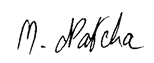             ไม่มี                                                                                                                                                         ลงชื่อ........................................................................                                                                                                   (ผศ.ดร.ณัชชา มหปุญญานนท์)